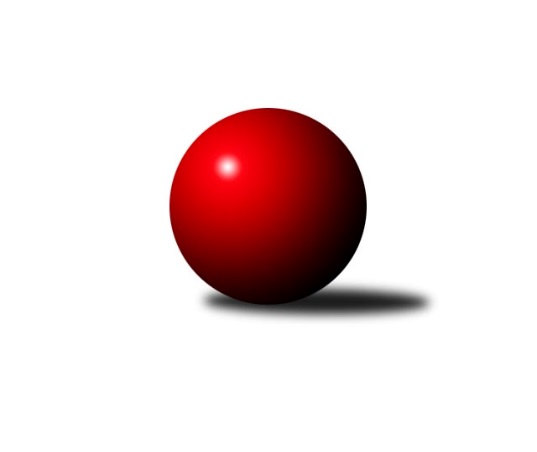 Č.9Ročník 2018/2019	31.1.2019Nejlepšího výkonu v tomto kole: 1667 dosáhlo družstvo: Isotra Bundesliga Opava 2018/2019Výsledky 9. kolaSouhrnný přehled výsledků:Mustangové 	- bufet Pája 	8:2	1655:1581		23.1.Isotra 	- Pauta 	10:0	1667:602		24.1.Orel Stěbořice 	- Zrapos 	8:2	1418:1274		28.1.Sako 	- Hobes 	2:8	1361:1563		30.1.Sako 	- Orel Stěbořice 	2:8	1306:1427		21.1.bufet Pája 	- Isotra 	8:2	1705:1619		31.1.Tabulka družstev:	1.	Mustangové	9	8	1	0	79 : 11 	 	 1670	17	2.	bufet Pája	10	8	1	1	77 : 23 	 	 1652	17	3.	Isotra	10	7	0	3	66 : 34 	 	 1643	14	4.	Orel Stěbořice	9	5	0	4	52 : 38 	 	 1470	10	5.	Hobes	8	4	0	4	38 : 42 	 	 1600	8	6.	Pauta	9	2	0	7	16 : 74 	 	 1192	4	7.	Sako	8	1	0	7	18 : 62 	 	 1322	2	8.	Zrapos	9	0	0	9	14 : 76 	 	 1246	0Podrobné výsledky kola:	 Mustangové 	1655	8:2	1581	bufet Pája 	Petr Číž	 	 415 	 0 		415 	 2:0 	 355 	 	355 	 0		Vladislav Kobelár	Karel Kuchař	 	 419 	 0 		419 	 2:0 	 359 	 	359 	 0		Karel Michálka	Zdeněk Chlopčík	 	 385 	 0 		385 	 0:2 	 442 	 	442 	 0		Michal Blažek	Rudolf Tvrdoň	 	 436 	 0 		436 	 2:0 	 425 	 	425 	 0		Milan Jahnrozhodčí: Nejlepší výkon utkání: 442 - Michal Blažek	 Isotra 	1667	10:0	602	Pauta 	Pavel Vašek	 	 389 	 0 		389 	 2:0 	 0 	 	0 	 0		Pavel Budík	Jindřiška Kadlecová	 	 383 	 0 		383 	 2:0 	 0 	 	0 	 0		Lenka Nevřelová	Jiří Staněk	 	 481 	 0 		481 	 2:0 	 232 	 	232 	 0		. Šnajderová	Erich Stavař	 	 414 	 0 		414 	 2:0 	 370 	 	370 	 0		Miroslav Tomanrozhodčí: Nejlepší výkon utkání: 481 - Jiří Staněk	 Orel Stěbořice 	1418	8:2	1274	Zrapos 	Tonda Kružberský	 	 287 	 0 		287 	 0:2 	 307 	 	307 	 0		Petr Mrkvička	Jan Láznička	 	 371 	 0 		371 	 2:0 	 292 	 	292 	 0		Žofia Škropeková	Jan Štencel	 	 358 	 0 		358 	 2:0 	 295 	 	295 	 0		Jolana Rybová	Patrik Martinek	 	 402 	 0 		402 	 2:0 	 380 	 	380 	 0		Petr Wirkotchrozhodčí: Nejlepší výkon utkání: 402 - Patrik Martinek	 Sako 	1361	2:8	1563	Hobes 	Šárka Bainová	 	 299 	 0 		299 	 0:2 	 368 	 	368 	 0		Jana Martiníková	David Hrin	 	 367 	 0 		367 	 0:2 	 409 	 	409 	 0		Miroslav Procházka	Tomáš Heinz	 	 379 	 0 		379 	 2:0 	 363 	 	363 	 0		David Schiedek	Marta Špačková	 	 316 	 0 		316 	 0:2 	 423 	 	423 	 0		Jaromír Martiníkrozhodčí: Nejlepší výkon utkání: 423 - Jaromír Martiník	 Sako 	1306	2:8	1427	Orel Stěbořice 	David Hrin	 	 305 	 0 		305 	 0:2 	 371 	 	371 	 0		Petr Berger	Marta Špačková	 	 316 	 0 		316 	 0:2 	 326 	 	326 	 0		Jaroslav Graca	Šárka Bainová	 	 279 	 0 		279 	 0:2 	 345 	 	345 	 0		Jan Láznička	Tomáš Heinz	 	 406 	 0 		406 	 2:0 	 385 	 	385 	 0		Patrik Martinekrozhodčí: Nejlepší výkon utkání: 406 - Tomáš Heinz	 bufet Pája 	1705	8:2	1619	Isotra 	Michal Blažek	 	 374 	 0 		374 	 0:2 	 449 	 	449 	 0		Josef Hendrych	Petr Bracek ml.	 	 484 	 0 		484 	 2:0 	 393 	 	393 	 0		Jindřiška Kadlecová	Tomáš Valíček	 	 415 	 0 		415 	 2:0 	 379 	 	379 	 0		Erich Stavař	Milan Jahn	 	 432 	 0 		432 	 2:0 	 398 	 	398 	 0		Pavel Vašekrozhodčí: Nejlepší výkon utkání: 484 - Petr Bracek ml.Pořadí jednotlivců:	jméno hráče	družstvo	celkem	plné	dorážka	chyby	poměr kuž.	Maximum	1.	Michal Markus 	Isotra 	501.00	501.0	0.0	0.0	1/1	(501)	2.	Jiří Staněk 	Isotra 	470.50	470.5	0.0	0.0	1/1	(509)	3.	Vladimír Valenta 	Isotra 	447.00	447.0	0.0	0.0	1/1	(447)	4.	Václav Boháčik 	Mustangové 	443.50	443.5	0.0	0.0	1/1	(455)	5.	Josef Hendrych 	Isotra 	443.13	443.1	0.0	0.0	1/1	(469)	6.	Jaromír Martiník 	Hobes 	435.43	435.4	0.0	0.0	1/1	(456)	7.	Milan Jahn 	bufet Pája 	433.60	433.6	0.0	0.0	1/1	(505)	8.	Michal Blažek 	bufet Pája 	431.78	431.8	0.0	0.0	1/1	(453)	9.	Pavel Martinec 	Mustangové 	429.33	429.3	0.0	0.0	1/1	(445)	10.	Břetislav Mrkvica 	Mustangové 	429.25	429.3	0.0	0.0	1/1	(453)	11.	Petr Číž 	Mustangové 	426.75	426.8	0.0	0.0	1/1	(456)	12.	Rudolf Haim 	Mustangové 	426.00	426.0	0.0	0.0	1/1	(426)	13.	Tomáš Valíček 	bufet Pája 	420.80	420.8	0.0	0.0	1/1	(461)	14.	Svatopluk Kříž 	Mustangové 	419.25	419.3	0.0	0.0	1/1	(440)	15.	Petr Bracek ml. 	bufet Pája 	414.88	414.9	0.0	0.0	1/1	(484)	16.	Jan Štencel 	Orel Stěbořice 	414.00	414.0	0.0	0.0	1/1	(414)	17.	Martin Koraba 	Hobes 	414.00	414.0	0.0	0.0	1/1	(434)	18.	Karel Kuchař 	Mustangové 	412.88	412.9	0.0	0.0	1/1	(448)	19.	Erich Stavař 	Isotra 	409.33	409.3	0.0	0.0	1/1	(429)	20.	Rudolf Tvrdoň 	Mustangové 	409.00	409.0	0.0	0.0	1/1	(436)	21.	Jiří Jedlička 	Hobes 	399.50	399.5	0.0	0.0	1/1	(429)	22.	M Stavařová 	Isotra 	399.40	399.4	0.0	0.0	1/1	(414)	23.	David Schiedek 	Hobes 	399.00	399.0	0.0	0.0	1/1	(458)	24.	Aleš Staněk 	Isotra 	399.00	399.0	0.0	0.0	1/1	(399)	25.	Zdeněk Chlopčík 	Mustangové 	398.50	398.5	0.0	0.0	1/1	(417)	26.	Patrik Martinek 	Orel Stěbořice 	394.33	394.3	0.0	0.0	1/1	(407)	27.	Pavel Vašek 	Isotra 	390.17	390.2	0.0	0.0	1/1	(410)	28.	Miroslav Procházka 	Hobes 	384.14	384.1	0.0	0.0	1/1	(409)	29.	Jana Martiníková 	Hobes 	383.00	383.0	0.0	0.0	1/1	(404)	30.	Jaroslav Lakomý 	Hobes 	381.00	381.0	0.0	0.0	1/1	(381)	31.	Jindřich Hanel 	Orel Stěbořice 	380.80	380.8	0.0	0.0	1/1	(425)	32.	Karel Škrobánek 	bufet Pája 	380.00	380.0	0.0	0.0	1/1	(380)	33.	Tomáš Heinz 	Sako 	376.33	376.3	0.0	0.0	1/1	(406)	34.	Miroslav Toman 	Pauta 	376.00	376.0	0.0	0.0	1/1	(390)	35.	Petr Moravec 	Orel Stěbořice 	374.00	374.0	0.0	0.0	1/1	(414)	36.	Lída Rychlá 	Sako 	373.00	373.0	0.0	0.0	1/1	(381)	37.	Jan Štencel 	Orel Stěbořice 	372.50	372.5	0.0	0.0	1/1	(387)	38.	. Wirkosch 	Zrapos 	370.00	370.0	0.0	0.0	1/1	(370)	39.	Pavel Jašek 	bufet Pája 	369.00	369.0	0.0	0.0	1/1	(369)	40.	Jan Láznička 	Orel Stěbořice 	366.00	366.0	0.0	0.0	1/1	(390)	41.	Jana Kašparová 	Hobes 	365.00	365.0	0.0	0.0	1/1	(365)	42.	Petr Berger 	Orel Stěbořice 	363.17	363.2	0.0	0.0	1/1	(374)	43.	Vladimír Kozák 	bufet Pája 	359.00	359.0	0.0	0.0	1/1	(377)	44.	Karel Michálka 	bufet Pája 	359.00	359.0	0.0	0.0	1/1	(359)	45.	Jindřiška Kadlecová 	Isotra 	358.25	358.3	0.0	0.0	1/1	(393)	46.	Vladislav Kobelár 	bufet Pája 	355.00	355.0	0.0	0.0	1/1	(355)	47.	Petr Salich 	Sako 	350.00	350.0	0.0	0.0	1/1	(350)	48.	Bára Mocková 	Pauta 	349.00	349.0	0.0	0.0	1/1	(356)	49.	Pavel Budík 	Pauta 	348.75	348.8	0.0	0.0	1/1	(372)	50.	. Konopka 	Orel Stěbořice 	338.00	338.0	0.0	0.0	1/1	(349)	51.	Jaroslav Graca 	Orel Stěbořice 	337.50	337.5	0.0	0.0	1/1	(349)	52.	Petr Bracek st. 	bufet Pája 	337.00	337.0	0.0	0.0	1/1	(337)	53.	David Hrin 	Sako 	333.43	333.4	0.0	0.0	1/1	(367)	54.	Zuzana Siberová 	Zrapos 	332.71	332.7	0.0	0.0	1/1	(373)	55.	Josef Paulus 	Zrapos 	331.00	331.0	0.0	0.0	1/1	(331)	56.	Petr Mrkvička 	Zrapos 	330.13	330.1	0.0	0.0	1/1	(368)	57.	Petr Wirkotch 	Zrapos 	324.00	324.0	0.0	0.0	1/1	(380)	58.	Marta Špačková 	Sako 	322.71	322.7	0.0	0.0	1/1	(347)	59.	Z. Kratochvíl 	Pauta 	314.25	314.3	0.0	0.0	1/1	(351)	60.	Marie Holešová 	Pauta 	311.57	311.6	0.0	0.0	1/1	(360)	61.	Tomáš Kremser 	Orel Stěbořice 	308.00	308.0	0.0	0.0	1/1	(308)	62.	Jiří Breksa 	Pauta 	302.75	302.8	0.0	0.0	1/1	(329)	63.	Žofia Škropeková 	Zrapos 	292.00	292.0	0.0	0.0	1/1	(292)	64.	Tonda Kružberský 	Orel Stěbořice 	287.00	287.0	0.0	0.0	1/1	(287)	65.	Jolana Rybová 	Zrapos 	283.38	283.4	0.0	0.0	1/1	(359)	66.	Šárka Bainová 	Sako 	282.25	282.3	0.0	0.0	1/1	(303)	67.	Lenka Nevřelová 	Pauta 	274.50	274.5	0.0	0.0	1/1	(281)	68.	R Kratochvíl 	Pauta 	268.00	268.0	0.0	0.0	1/1	(268)	69.	. Kramná 	Zrapos 	248.00	248.0	0.0	0.0	1/1	(248)	70.	. Šnajderová 	Pauta 	232.00	232.0	0.0	0.0	1/1	(232)	71.	Renáta Stašková 	Pauta 	220.00	220.0	0.0	0.0	1/1	(220)	72.	Petra Kramná  	Zrapos 	211.00	211.0	0.0	0.0	1/1	(258)Sportovně technické informace:Starty náhradníků:registrační číslo	jméno a příjmení 	datum startu 	družstvo	číslo startu
Hráči dopsaní na soupisku:registrační číslo	jméno a příjmení 	datum startu 	družstvo	Program dalšího kola:10. kolo6.2.2019	st	17:30	Pauta  - Orel Stěbořice 	7.2.2019	čt	17:30	Hobes  - Mustangové 	Nejlepší šestka kola - absolutněNejlepší šestka kola - absolutněNejlepší šestka kola - absolutněNejlepší šestka kola - absolutněNejlepší šestka kola - dle průměru kuželenNejlepší šestka kola - dle průměru kuželenNejlepší šestka kola - dle průměru kuželenNejlepší šestka kola - dle průměru kuželenNejlepší šestka kola - dle průměru kuželenPočetJménoNázev týmuVýkonPočetJménoNázev týmuPrůměr (%)Výkon3xJiří StaněkSako 577.2*3xJiří StaněkSako 130.174817xMichal BlažekOrel Stěbořice 530.4*7xMichal BlažekOrel Stěbořice 119.624421xRudolf TvrdoňZrapos 523.2*1xRudolf TvrdoňZrapos 117.994365xMilan JahnOrel Stěbořice 510*5xMilan JahnOrel Stěbořice 115.024255xJaromír MartiníkOrel Stěbořice 507.6*5xJaromír MartiníkOrel Stěbořice 114.474232xKarel KuchařZrapos 502.8*2xKarel KuchařZrapos 113.39419